=====================================================================.2020 г.                                               с. Кутлуево                                                    № -П  На основании Федерального закона от 24 июля 2007 № 209-ФЗ «О развитии малого и среднего предпринимательства в Российской Федерации», Федерального закона от 6 октября 2003 N131-ФЗ "Об общих принципах организации местного самоуправления в Российской Федерации", руководствуясь Уставом  муниципального образования Кутлуевский сельсовет,  постановляет:1. Утвердить Положение о Координационном совете по развитию малого и среднего предпринимательства  при администрации муниципального образования Кутлуевский сельсовет Асекеевского района Оренбургской области,  согласно приложению 1.2. Утвердить  состав Координационного совета по развитию малого и среднего предпринимательства  при администрации муниципального образования Кутлуевский сельсовет Асекеевского района Оренбургской области,  согласно приложению 2.3. Настоящее постановление вступает в силу со дня его подписания и подлежит обнародованию. 4. Контроль за исполнением данного постановления оставляю за собой. Глава муниципального образования                                               Р.З.ШариповРазослано: в прокуратуру района, членам Совета, в дело-2.Приложение 1                                                                          к постановлению  администрации                                                                                        Кутлуевский  сельсовет                                                                                 .2020 г.  №  -пПОЛОЖЕНИЕо Координационном совете по развитию малого и среднего предпринимательства при администрации  муниципального образования Кутлуевский сельсовет Асекеевского района Оренбургской областиОБЩИЕ ПОЛОЖЕНИЯ1. Координационный совет по развитию малого и среднего предпринимательства (далее – Совет) является постоянно действующим совещательным органом, созданным с целью развития малого и среднего предпринимательства на территории муниципального образования Кутлуевский сельсовет2. Совет формируется в составе председателя, заместителя председателя, секретаря и членов совета из числа представителей малого и среднего предпринимательства, органов местного самоуправления  муниципального образования Кутлуевский сельсовет, представителей  некоммерческих организаций, выражающих интересы субъектов малого предпринимательства, в количестве  5 человек.3. Персональный состав Координационного совета утверждается Постановлением  администрации муниципального образования.   4. Члены Координационного совета принимают участие в его работе на общественных началах.5. Количество представителей малого и среднего предпринимательства и представителей некоммерческих организаций, выражающих интересы субъектов малого предпринимательства в составе координационного совета должно быть не менее  трёх человек.  6.   Совет в своей деятельности руководствуется:  Конституцией Российской Федерации, законами и нормативными правовыми актами Российской Федерации и Оренбургской  области, Уставом  муниципального образования Кутлуевский сельсовет, нормативными правовыми актами   муниципального образования Кутлуевский сельсовет, а также настоящим Положением. 2. ОСНОВНЫЕ НАПРАВЛЕНИЯ ДЕЯТЕЛЬНОСТИ СОВЕТА1. Привлечение субъектов малого и среднего предпринимательства к выработке и реализации государственной политики в области развития малого и среднего предпринимательства.2. Привлечение граждан, общественных объединений и представителей средств массовой информации к обсуждению вопросов, касающихся реализации права граждан на предпринимательскую деятельность, и выработке по данным вопросам рекомендаций.3.  Всестороннее изучение, анализ и оценка мероприятий, направленных на развитие предпринимательства  на территории муниципального образования Кутлуевский сельсовет.4. Разработка предложений по определению приоритетных направлений развития предпринимательства и методов поддержки субъектов малого и среднего предпринимательства органами местного самоуправления.5. Содействие в разработке и реализации муниципальных программ по поддержке и развитию малого и среднего предпринимательства на территории муниципального образования Кутлуевский сельсовет.6. Участие совместно с исполнительными и представительными органами местного самоуправления в решении вопросов экономического и социального развития  муниципального образования Кутлуевский сельсовет, в том числе вопросов развития малого и среднего предпринимательства.7. Разработка предложений по совершенствованию и повышению эффективности работы органов исполнительной и представительной власти по поддержке малого и среднего предпринимательства.3. ПОЛНОМОЧИЯ СОВЕТАСовет имеет право:- вносить предложения по развитию малого и среднего предпринимательства для рассмотрения Главе   муниципального образования Кутлуевский сельсовет;- принимать участие в разработке проектов нормативных правовых актов и реализации мероприятий по развитию малого и среднего предпринимательства и иных мероприятиях;- для осуществления своей деятельности Совет может создавать рабочие группы, привлекать в них специалистов для решения актуальных вопросов;- обсуждать нормативные документы, касающиеся малого и среднего предпринимательства;- участвовать в подготовке и проведении конференций, "круглых столов", собраний и съездов представителей малого и среднего бизнеса;- оказывать консультативную и методическую помощь в вопросах предпринимательства.4. ПРАВА И ОБЯЗАННОСТИ ЧЛЕНОВ СОВЕТА Члены Совета:- в связи с выполнением возложенных на них задач в установленном законодательством порядке имеют право знакомиться с материалами и статистическими данными, относящимися к вопросам ведения Совета;- обязаны принимать участие в его работе и вносить предложения по конкретным вопросам.5. СТРУКТУРА СОВЕТА1. Структура Совета:- председатель;- заместитель председателя;- ответственный секретарь;- члены.2. Для выполнения своих функций Совет образуется из представителей отраслевых групп предпринимателей по следующим видам деятельности:- потребительский рынок;- транспорт;- производство.  На заседание Совета могут приглашаться руководители и иные ответственные работники федеральных органов исполнительной власти, исполнительных органов государственной власти  Оренбургской  области и органов местного самоуправления муниципального образования Кутлуевский сельсовет.3. Руководство Советом осуществляет председатель — Глава  муниципального образования Кутлуевский сельсовет.4. Заседание считается правомочным при присутствии более 50% членов от установленного состава Совета.5. Заседание Совета ведет председатель Совета или, в его отсутствие, — заместитель председателя.6. Решения Совета принимаются простым большинством голосов из числа присутствующих на заседании и имеют рекомендательный характер.7. Принятые Советом решения оформляются протоколом, подписываемым председателем Совета и ответственным секретарем.8. Совет осуществляет свою деятельность в соответствии с планом работы на год, утвержденным председателем Совета.9. Ответственный секретарь Совета составляет план работы Совета, организует заседания, обеспечивает членов Совета необходимой документацией и научно-справочными материалами. Перед заседанием ответственный секретарь оповещает членов Совета о повестке дня и материалах, подлежащих обсуждению.10. Работа Совета регулярно освещается в средствах массовой информации. Представление информации возлагается на ответственного секретаря Совета.Приложение 2                                                                          к постановлению  администрации                                                                                        Кутлуевский  сельсовет                                                                                 .2020 г.  №  -пСОСТАВКоординационного совета по развитию малого и среднегопредпринимательства при администрации муниципального образованияКутлуевский сельсовет Асекеевского района Оренбургской области   ПРОЕКТ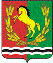 АДМИНИСТРАЦИЯМУНИЦИПАЛЬНОГО ОБРАЗОВАНИЯ КУТЛУЕВСКИЙ СЕЛЬСОВЕТ АСЕКЕЕВСКОГО РАЙОНА ОРЕНБУРГСКОЙ ОБЛАСТИП О С Т А Н О В Л Е Н И ЕОб утверждении Положения о Координационном совете по развитиюмалого и среднего предпринимательства при администрациимуниципального образования Кутлуевский сельсовет Асекеевского района Оренбургской областиШарипов РифхатЗакировичГлава  муниципального образования Кутлуевский сельсовет, председатель совета.Хисамиев Ренис РаиловичИндивидуальный предприниматель КФХ, заместитель председателя совета (по согласованию)Вафина Алия  АбдулловнаСпециалист муниципального образования Кутлуевский сельсовет, ответственный секретарь совета.        Члены совета:        Члены совета:Хисамиева Ольга ИвановнаИндивидуальный предприниматель   (по согласованию).Ахмадуллин    Исламнур        НурутдиновичДепутат Совета депутатов муниципального образования Кутлуевский сельсовет